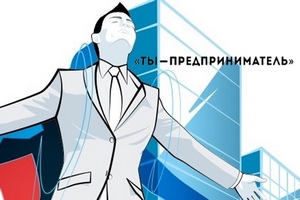 В  рамках реализации программы содействия развитию молодёжного предпринимательства на территории региона в декабре 2016 года пройдёт обучение в рамках бесплатной  образовательной программы по основам предпринимательской деятельности. Программа рассчитана на начинающих  предпринимателей и тех, кто планирует открыть своё дело, в  возрасте от 18 до 30 лет. Предусмотрено очное и дистанционное обучение. Заявки принимаются на  официальном сайте программы: МОЛПРЕД 64, РФ.  По итогам освоения образовательной программы участники получат  документ государственного образца о дополнительной подготовке в области предпринимательской деятельности. Контактное лицо: Доронин Роман, 8(927) 113-09-79.